АДМИНИСТРАЦИЯ СЕЛЬСКОГО ПОСЕЛЕНИЯТИХВИНСКИЙ СЕЛЬСОВЕТДОБРИНСКОГО МУНИЦИПАЛЬНОГО РАЙОНАЛИПЕЦКОЙ ОБЛАСТИП О С Т А Н О В Л Е Н И Е22.12.2016	г		         		                  №108д.Большая ПлавицаОб  утверждении бюджетного прогноза сельского поселения Тихвинский сельсовет Добринского муниципального района на долгосрочный период 2017-2022 годы           В соответствии с пунктом 4 статьи 170.1 Бюджетного кодекса Российской Федерации администрация сельского поселения Тихвинский сельсовет ПОСТАНОВЛЯЕТ:1. Утвердить бюджетный прогноз сельского поселения Тихвинский сельсовет Добринского муниципального района на долгосрочный период согласно приложению.2.  Контроль  за исполнением данного постановления возложить главу администрации сельского поселения Тихвинский сельсовет Кондратова А.Г.Глава администрациисельского поселенияТихвинский сельсовет                                                                     А.Г.КондратовПриложение к Порядку разработки и утверждения бюджетного  прогноза администрации сельского поселения Тихвинский сельсовет"О порядке разработки и утверждения Бюджетного прогноза сельского поселения Тихвинский сельсовет Добринского муниципального районана долгосрочный периодБюджетный прогноз сельского поселения Тихвинский сельсовет Добринского муниципального районаОсновные подходы к формированию бюджетной политики сельского поселения на период 2017-2022 годыОсновной целью бюджетной политики сельского поселения Тихвинский сельсовет является обеспечение устойчивости бюджета поселения, выполнение принятых обязательств.Достижению данных целей будет способствовать укрепление налогового потенциала сельского поселения, оптимизация бюджетных расходов, совершенствование контроля за эффективным использованием бюджетных средств.Для достижения целей эффективной бюджетной политики перед всеми участниками бюджетного процесса поставлены задачи по:повышению эффективности и результативности имеющихся инструментов программно-целевого управления и бюджетирования;созданию условий для повышения качества предоставления муниципальных услуг;повышению эффективности процедур проведения муниципальных закупок;совершенствованию процедур предварительного и последующего контроля;обеспечению открытости бюджетного процесса перед гражданами.Таблица 1Прогноз основных характеристик бюджетной системы Тихвинский сельсовет Добринского муниципального района                                                                                                              Таблица 2Показатели финансового обеспечения муниципальных программ Тихвинский сельсовет Добринского муниципального районаПоказатели2017год2018год 2019год2020год2021год2022 годДоходы - всего3345,83003,03041,03041,03041,03041,0в том числе:Налоговые и неналоговые доходы1448,51481,01513,01513,01513,01513,0Безвозмездные поступления1897,31522,01528,01528,01528,01528,0Расходы - всего3345,83003,03041,03041,03041,03041,0в том числе:межбюджетные трансферты местным бюджетамДефицит (-),  Профицит (+)000000№п/пНаименование муниципальной программы Добринского муниципального районаРасходы районного бюджета на финансовое обеспечение реализации муниципальных программ Добринского муниципального районаРасходы районного бюджета на финансовое обеспечение реализации муниципальных программ Добринского муниципального районаРасходы районного бюджета на финансовое обеспечение реализации муниципальных программ Добринского муниципального районаРасходы районного бюджета на финансовое обеспечение реализации муниципальных программ Добринского муниципального районаРасходы районного бюджета на финансовое обеспечение реализации муниципальных программ Добринского муниципального районаРасходы районного бюджета на финансовое обеспечение реализации муниципальных программ Добринского муниципального района№п/пНаименование муниципальной программы Добринского муниципального района2017год2018год2019год2020год2021год2022год«устойчивое развитие территории сельского поселения Тихвинский сельсовет на 2014-2020 годы»1470,81077,91585,33106,51585,31585,3ИТОГО:1470,81077,91585,33106,51585,31585,3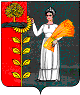 